                                 PSA City run Trnava 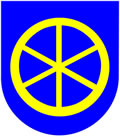 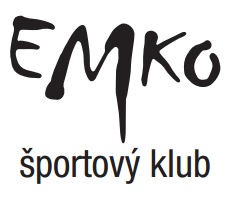   10 km  .      Trnava,  nedeľa  28. 4. 2019 o 14.00Hlavný organizátor:        EMKO športový klub o.z. v spolupráci s mestom TrnavaMiesto konania:   		Trojičné námestie, TrnavaPrezentácia:   		28.4.2019 od  9.30 hod. do 13.30 hod. na Trojičnom námestíDisciplína: 			mestský okruh 10 km – povrch asfaltová cestadetské behy - podľa záujmu (prihlasovanie na mieste) – bez štartovného. Účastnícky limit:		500 bežcovHlavní funkcionári: 	Riaditeľ preteku – Radovan Bobrík			     	+421 911 489 070 Informácie:   		facebook : PSA City run Trnava                                       rado.bobrik@gmail.com   tel +421 911 489 070Kategórie:  Muži M hlavná kategória –vek do 39 rokov 
M40 – vek 40 – 49 rokov  M50 – vek 50 – 59 rokov  M60 – vek 60 a viacej rokov Ženy Ž hlavná kategória – vek do 39 rokov  Ž40  – vek 40 – 49 rokovŽ50  – vek 50 - 59 rokov Ž60  – vek 60 a viacej rokov Detské behyDĺžka trate 100 m – vek 0 - 6 rokovDĺžka trate 300 m – vek 7 - 11 rokovDĺžka trate 500 m – vek 11 – 15 rokovRegistrácia: 	on‐line prihlasovanie do 25.4.2019 na stránke :	https://registrace.sportsoft.cz/main.aspx?e=1394&lng=skregistrácia v deň preteku na mieste konania je možná iba v prípade nenaplnenia účastníckeho limituŠtartovné:                	10 € platba do 25.4.2019 prevodom na účet (deti do 15 rokov,  dôchodcovia a ZŤP bezplatne)                                       15 € na mieste konania v prípade nenaplnenia kapacity pretekárovPlatba štartovného: 	VOS TPKrado.bobrik@gmail.com  +421 911 489 070Štartovné zahŕňa: 	účastnícku medailu, štartovné číslo s čipom (v prípade že chcete mať meno na štartovom čísle, musí byť štartovné uhradené do 21.4.2019)občerstvenie, pitný režim počas a po pretekoch,   Toalety: 	mestské na Radlinského ulici a prenosné na Trojičnom námestí (viď mapa preteku)Ceny:      			v každej kategórii prví traja vecné ceny (aj deti) Časový harmonogram:	Detské behy 13:00 hod.               			PSA City run Trnava 14:00 hod. Časový limit: 		1:30 hod PSA City run Trnava 10 kmVekový limit: 		15 rokov  a staršíVyhlásenie víťazov sa uskutoční ihneď po dobehnutí posledného pretekára. Meranie časov 		meranie zabezpečuje VOS-TPKa výsledky:	výsledky zverejní usporiadateľ ihneď po skončení podujatia na stránke sportsofttiming.sk a následne na FB stránke                                       City run Trnava	Pretekári budú vo výsledkovej listine zaradení v poradí podľa oficiálneho času (čas od výstrelu po okamih prekročenia cieľovej čiary). Vo výsledkovej listine bude aj informatívny údaj o dosiahnutom čistom neoficiálnom čase.Ohlásenie neúčasti: 	zaplatené štartovné sa späť nevracia. V prípade oznámenia neúčasti do 15.4.2019 má pretekár možnosť uplatniť si štartovné v budúcom ročníku podujatia. V prípade ak pretekár oznámi svoju neúčasť zo zdravotných dôvodov a doloží ju dokladom od ošetrujúceho lekára do 15.4.2019 má rovnako možnosť uplatniť si štartovné v budúcom ročníku podujatia.Výmena pretekára:	V prípade ak sa nemôžete zúčastniť a chcete prepísať Vaše štartové číslo na iného účastníka (s jeho súhlasom), môžete tak urobiť písomne na rado.bobrik@gmail.com  najneskôr do 15.4.2019 Kontaktovať nás však musí osoba ktorá bola pôvodne prihlásená, tá oznámi aj všetky údaje o novom účastníkovi. Štartový balík preberá už nový účastník. Po prevzatí štartového balíka už nie je preregistrácia možná.Pravidlá:	Preteká sa podľa pravidiel atletických súťaží SAZ a ustanovení týchto propozícií. Pretekár môže opustiť cestu s povolením a pod dohľadom rozhodcu pod podmienkou, že si tým neskráti pretekovú vzdialenosť. Pretekár musí ihneď odstúpiť z pretekov na príkaz lekára určeného organizačným výborom podujatia. Akékoľvek sprevádzanie, resp. akákoľvek pomoc pretekárovi počas súťaže inými osobami, s výnimkou nevyhnutného lekárskeho zásahu lekárom, sa považuje za nedovolenú pomocProtesty:	Protesty sa musia podať ústne rozhodcovi najneskôr do 30 minút po zverejnení výsledkov. Upozornenia pre pretekárov:  Usporiadatelia si vyhradzujú právo zmeny (vekové kategórie, časový rozpis) a nezodpovedajú za škody súťažiacich počas podujatia. Každý štartujúci sa zúčastňuje pretekov na vlastné náklady aj zodpovednosť (za zúčastnené deti sú zodpovední ich rodičia, vedúci, tréneri alebo učitelia). Preteká sa podľa pravidiel cestnej premávky (č.z. 8/2009 Z.z.), pravidiel SAZ a tohto rozpisu. Pretekári sú povinní dodržiavať pravidlá cestnej premávky a pokyny organizátorov. Prihlásením na preteky dávam súhlas na spracovanie a zverejnenie poskytnutých údajov pre evidenciu na športovom podujatí podľa zákona č. 18/2018 o ochrane osobných údajov. Súhlas sa udeľuje organizátorom podujatia a spoločnosti zabezpečujúcej časomieru a spracovanie výsledkov podujatia.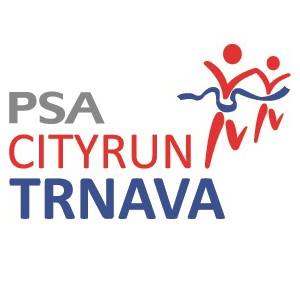 